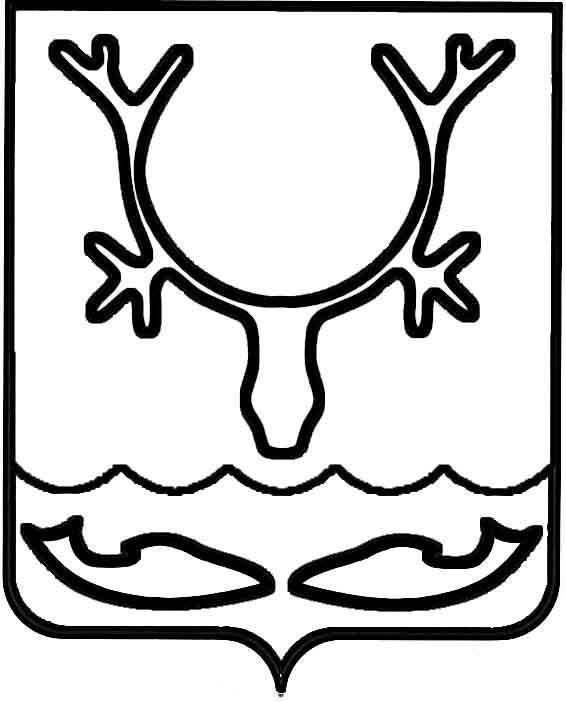 Администрация МО "Городской округ "Город Нарьян-Мар"ПОСТАНОВЛЕНИЕот “____” __________________ № ____________		г. Нарьян-МарВ соответствии с Федеральным законом от 27.07.2010 № 210-ФЗ                  "Об организации предоставления государственных и муниципальных услуг", Федеральным законом от 29.12.2012 № 273-ФЗ "Об образовании в Российской Федерации", постановлением Администрации МО "Городской округ "Город Нарьян-Мар" от 13.02.2012 № 247 "О разработке и утверждении административных регламентов предоставления муниципальных услуг" и постановлением Администрации МО "Городской округ "Город Нарьян-Мар" от 06.05.2015 № 559 "Об утверждении Перечня муниципальных услуг, оказываемых Администрацией МО "Городской округ "Город Нарьян-Мар", предоставление которых может быть организовано по принципу "одного окна" на базе многофункционального центра" Администрация муниципального образования "Городской округ "Город           Нарьян-Мар"П О С Т А Н О В Л Я Е Т:Внести в административный регламент по предоставлению муниципальной услуги "Предоставление информации об организации общедоступного и бесплатного дошкольного, начального общего, основного общего, среднего общего образования, а также дополнительного образования детей в образовательных учреждениях", утвержденный постановлением Администрации МО "Городской округ "Город Нарьян-Мар" от 11.10.2012 № 2110 "Об утверждении административного регламента по предоставлению муниципальной услуги "Предоставление информации об организации общедоступного и бесплатного дошкольного, начального общего, основного общего, среднего общего образования, а также дополнительного образования детей в образовательных учреждениях" следующие изменения:Абзац шестой пункта 1.3. раздела 1 изложить в следующей редакции:"Прием заявлений производится в отделе делопроизводства Администрации МО "Городской округ "Город Нарьян-Мар", КУ НАО "Многофункциональный центр предоставления государственных и муниципальных услуг", а также                на региональном портале государственных и муниципальных услуг        www.pgu.adm-nao.ru.".Абзац третий пункта 1.5. раздела 1 изложить в следующей редакции:"Индивидуальное устное информирование о процедуре предоставления муниципальной услуги осуществляется специалистами Управления образования при обращении заинтересованных лиц лично по адресу: г. Нарьян-Мар,                   ул. Смидовича, д. 11, каб. № 3, или по телефону: (81853) 4-21-11, а также специалистами КУ НАО "Многофункциональный центр предоставления государственных и муниципальных услуг" при обращении заинтересованных лиц лично.". Абзац четвертый пункта 1.5. раздела 1 изложить в следующей редакции:"Время ожидания заинтересованного лица при индивидуальном устном информировании не должно превышать 15 минут.".Абзац седьмой пункта 1.5. раздела 1 изложить в следующей редакции:"Публичное письменное информирование осуществляется путем размещения информационных материалов на стендах в местах предоставления услуги, публикации информационных материалов в средствах массовой информации,         на официальном сайте Администрации МО "Городской округ "Город Нарьян-Мар" в информационно-телекоммуникационной сети "Интернет" www.adm-nmar.ru,              в КУ НАО "Многофункциональный центр предоставления государственных и муниципальных услуг", а также на региональном портале государственных и муниципальных услуг www.pgu.adm-nao.ru.".Абзац шестой пункта 2.16. раздела 2 дополнить словами                           " на региональном портале государственных и муниципальных услуг www.pgu.adm-nao.ru". Пункт 2.21. раздела 2 изложить в следующей редакции:"Обеспечение возможности получения Заявителями информации                       о предоставляемой муниципальной услуге на официальном сайте Администрации МО "Городской округ "Город Нарьян-Мар" в информационно-телекоммуникационной сети "Интернет" www.adm-nmar.ru, в КУ НАО "Многофункциональный центр предоставления государственных и муниципальных услуг", региональном портале государственных и муниципальных услуг www.pgu.adm-nao.ru.".Пункт 2.22. раздела 2 изложить в следующей редакции:"Предоставление муниципальной услуги в многофункциональных центрах предоставления государственных и муниципальных услуг предусмотрено.                 В электронной форме предоставление данной услуги не предусмотрено.". Настоящее постановление вступает в силу с момента его принятия, подлежит опубликованию в официальном бюллетене городского округа "Город Нарьян-Мар" и размещению на официальном сайте Администрации МО "Городской округ "Город Нарьян-Мар". 2107.2015852О внесении изменений в административный регламент по предоставлению муниципальной услуги "Предоставление информации                  об организации общедоступного и бесплатного дошкольного, начального общего, основного общего, среднего общего образования, а также дополнительного образования детей в образовательных учреждениях"Глава МО "Городской округ "Город Нарьян-Мар" Т.В.Федорова